MONDAYTUESDAYWEDNESDAYTHURSDAYFRIDAY1Easter Monday2Easter Holidays3Easter Holidays4Easter Holidays5Easter Holidays8Easter Holidays		9Easter Holidays10Easter Holidays11Easter Holidays12 Easter Holidays15Pray for kindness in our world16Thank God for people who share with us17 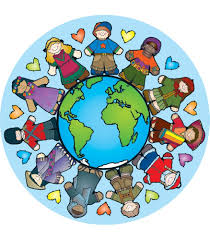 Pray for all our neighbours18 Pray for anyone wearing your favourite colour19 Talk to God about your day22Pray for our planet Earth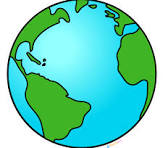 23Pray for St George our patron saint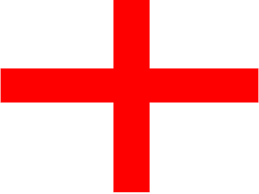 24 Pray for good health25Pray for all our pets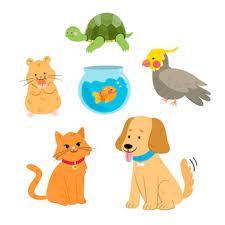 26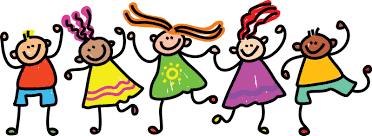 Pray for friendship29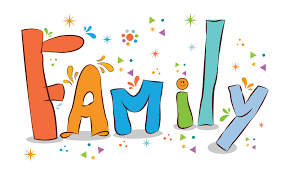 Pray for all your family members30Give thanks for the month of April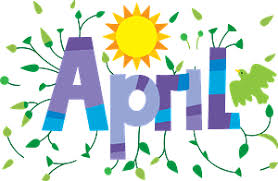 Prayer CalendarPrayer CalendarPrayer Calendar